	ANEXO 01	SUMILLA: Solicito ser admitido como postulante al concurso de selección de personal bajo la modalidad D.L 276 a cargo de:Señor: PRESIDENTE DE LA COMISIÓN DE CONCURSO DE PERSONAL DEL D.L 276 MDHYo:					Identificado	(a),			con DNI:	 con	domicilio	en:				del	Distrito:	 Provincia:		 Departamento:	con teléfono móvil nro.: 	con correo electrónico:		A Ud., me presento y digo:Que, teniendo conocimiento de la convocatoria para el CONCURSO DE PERSONAL DEL D.L 276 2024”. Solicito a Ud., ser admitido como postulante para el Cargo de:	, de la MUNICIPALIDAD DISTRITAL DE HUIPOCA para el efecto adjunto al presente mi Curriculum Vitae en	folios, con los requisitos exigidos.POR LO TANTO:A usted Sr. presidente, solicito acceder a mi petición por ser de justicia que espero alcanzar.HUIPOCA,	de	del 2024FIRMAANEXO N° 02DATOS PERSONALES:FICHA CURRICULAR DEL POSTULANTE PROCESO DE SELECCIÓN CAS N° 002-2024-MDH*Consigne correctamente su número telefónico y dirección de correo electrónico, pues en caso de requerirse, la entidad utilizará tales medios para comunicarnos con usted.FORMACIÓN ACADÉMICADejar los espacios en blanco para a la formación académica que no aplique.CURSOS Y/O PROGRAMAS DE ESPECIALIZACIÓN(Puede insertar más filas si así lo requiere)CONOCIMIENTOS DE INFORMÁTICACONOCIMIENTOS DE IDIOMASEn caso de no tener conocimiento, dejar en blanco.EXPERIENCIA LABORAL GENERAL(Puede insertar más filas si así lo requiere)EXPERIENCIA LABORAL ESPECÍFICAExperiencia laboral asociada a la función y/o materia del puesto.Detallar en el cuadro siguiente los trabajos que califican la experiencia específica, con una duración mayor a un mes. (Puede adicionar más bloques si lo requiere).Puede adicionar más campos si asi lo requiere.Nota: De acuerdo a la primera disposición complementaria final de la Resolución de Presidencia Ejecutiva N° 140-2019-SERVIR-PE, el postulante podrá solicitar ajustes razonables en el proceso de selección.DECLARO BAJO JURAMENTO, QUE LA INFORMACION PROPORCIONADA ES VERAZ Y EXACTA Y EN CASO SEA NECESARIO, AUTORIZO A LA MUNICIPALIDAD DISTRITAL DE HUIPOCA EFECTUAR LA VERACIDAD DE LA PRESENTE DECLARACION JURADA; SEGÚN LO ESTABLECIDO EN EL ARTICULO 411 DEL CODIGO PENAL Y DELITO CONTRA LA FE PÚBLICA - TITULO XIX DEL CODIGO PENAL, ACORDE AL ARTICULO 33° DEL TEXTO UNICO ORDENADO DE LA LEY N° 27444, LEY DE PROCEDIMIENTOS ADMINISTRATIVOS GENERAL, APROBADO POR DECRETO SUPREMO N° 004-JUS, ASIMISMO ME COMPROMETO A REEMPLAZAR LA PRESENTE DECLARACION JURADA POR LOS CERTIFICADOS, SEGUN SEAN REQUERIDO.POR LO QUE SUSCRIBO EN HONOR A LA VERDADAPELLIDOS Y NOMBRES : DNI /C. EXTRANJERIA :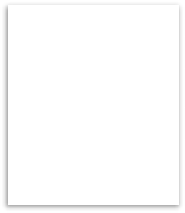 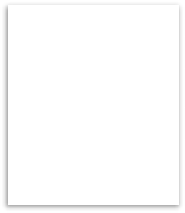 FECHA :Firma del PostulanteDNI N°: 	ANEXO 03DECLARACION JURADA DE NO ESTAR IMPEDIDO PARA CONTRATAR CON EL ESTADOYo …………………………………………………………….…………….identificado (a) con Documento Nacional de Identidad N° ……………………………… con domicilio actual en…………………………………………………………………………………………………Distrito………………..… Provincia……………………… Departamento ….………….......DECLARO BAJO JURAMENTO NO TENER:No cuento con inhabilitación administrativa o judicial para contratar con el estado conforme al artículo 4° del Dec. Sup. N° 075-2008-PCM, Reglamento del Decreto Legislativo N° 1057, que regula el Régimen Especial de Contratación Administrativa de Servicios.No tengo impedimento para participa en le proceso de selección, ni para contratar con el Estado conforme al artículo 4° del Decreto Supremo N° 075-2008-PCM, Reglamento del Decreto Legislativo N° 1057, y al artículo 9° del texto Único Ordenado (TUO) de las Contrataciones del Estado.Conozco, acepto y me someto a las condiciones y procedimientos del presente proceso de Selección.Soy Responsable de la Veracidad de los Documentos e información que presente, a efectos del presente Proceso de selección.Conozco las sanciones contenidas en la ley N° 27444, Ley del procedimiento administrativo General.De ser contratado y de verificarse que la información sea falsa acepto expresamente que la entidad proceda a mi retiro automático, sin prejuicio de aplicarse las sanciones legales que me corresponda.Por lo que suscribo la presente en honor a la verdadCiudad de …………..…… del día …………………del mes de	del año 2024.FirmaDNI N° 	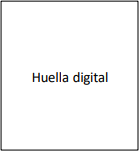 ANEXO 04DECLARACION JURADA DE AUSENCIA DE NEPOTISMOYo …………………………………………………………….…………….identificado (a) con Documento Nacional de Identidad N° ……………………………… con domicilio actual en…………………………………………………………………………………………………Distrito………………..… Provincia……………………… Departamento ….………….......DECLARO BAJO JURAMENTO:NO, tengo parentesco hasta el cuarto grado de consanguinidad, segundo de afinidad, vínculo conyugal, de convivencia o unión de hecho con funcionarios o directivos de la entidad, personal de la Unidad Orgánica a la que corresponde el puesto al cual postulo, la Oficina de Recursos Humanos o la que hace sus veces, la Oficina de Administración y/o la Alta Dirección de la entidad. Por lo que suscribo la presente en honor a la verdad.SÍ, tengo parentesco hasta el cuarto grado de consanguinidad, segundo de afinidad, vínculo conyugal, de convivencia o unión de hecho con funcionarios o directivos de la entidad, personal de la Unidad Orgánica a la que corresponde el puesto al cual postulo, la Oficina de Recursos Humanos o la que hace sus veces, la Oficina de Administración y/o la Alta Dirección de la entidad.En el caso el postulante marque la 2da alternativa, señale lo siguiente:Por lo que suscribo la presente en honor a la verdadCiudad de …………..…… del día …………………del mes de	del año 2024.FirmaDNI N° 	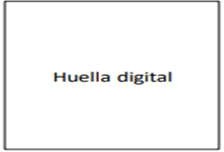 ANEXO 05DECLARACION JURADA DE NO TENER ANTECEDENTESYo …………………………………………………………….…………….identificado (a) con Documento Nacional de Identidad N° ……………………………… con domicilio actual en…………………………………………………………………………………………………Distrito………………..… Provincia……………………… Departamento ….………….......Ante usted me presento y digo:No registrar ANTECEDENTES PENALES, ANTECEDENTES POLICIALES y no registrar ANTECEDENTES JUDICIALES, a nivel nacional a efecto de postular a una vacante según lo dispuesto por la Ley N° 29607, publicada el 26 de octubre de 2010 en el Diario Oficial “El Peruano”.No registrar ANTECEDENTES PENALES, ANTECENDENTES JUDICIALES, en el Registro Nacional del Consejo Supremo de Justicia Militar y otros Tribunales Especializados.Tomo conocimiento que en caso de resultar falsa la información que proporciono, autorizo a la MUNCIPALIDAD DISTRITAL DE HUIPOCA a efectuar la comprobación de la veracidad de la presente Declaración Jurada; según lo establecido en el Art. 411° del código Penal y Delito contra la Fe Pública – Título XIX del Código Penal, acorde al Art. 32° de la Ley N° 27444, Ley del Procedimiento Administrativo General.Autorizo a la MUNCIPALIDAD DISTRITAL DE HUIPOCA a efectuar la comprobación de la veracidad de la presente declaración jurada solicitando tales antecedentes al Registro Nacional de Condenas del Poder Judicial, Consejo Supremo de Justicia Militar y otros Tribunales Especializados.Asimismo, me comprometo a reemplazar la presente declaración jurada por los certificados originales, según sean requeridos.Por lo que suscribo la presente en honor a la verdad.Ciudad de …………..…… del día …………………del mes de	del año 2024.FirmaDNI N° 	ANEXO 06DECLARACION JURADA DE NO ENCONTRARSE INSCRITO EN EL REGISTRO DE DEUDORES ALIMENTARIOS MOROSOS-REDAMYo	identificado (a) con Documento Nacionalde	Identidad	N°	………………………………	con	domicilio	actual en…………………………………………………………………………………………………Distrito………………..… Provincia……………………… Departamento ….………….......DECLARO BAJO JURAMENTO:Que, a la fecha, no me encuentro inscrito en el “Registro de Deudores Alimentarios Morosos” a que hace referencia la Ley Nº 28970, Ley que crea el Registro de Deudores Alimentarios Morosos, y su Reglamento, aprobado por Decreto Supremo Nº 002-2007-JUS, el cual se encuentra a cargo y bajo la responsabilidad del Consejo Ejecutivo del Poder Judicial. Asimismo, tomo conocimiento que en caso de resultar falsa la información que proporciono, autorizo a la MUNICIPALIDAD DISTRITAL DE HUIPOCA a efectuar la comprobación de la veracidad de la presente Declaración Jurada; según lo establecido en el Artículo 411° del Código Penal y Delito contra la Fe Pública – Título XIX del Código Penal, acorde al artículo 32° de la Ley N° 27444, Ley del Procedimiento Administrativo General.Por lo que suscribo la presente en honor a la verdad.Ciudad de …………..…… del día	del mes de…	del año 2024.FirmaDNI N° 	Señor:Municipalidad Distrital de HuipocaAtención: Comisión de EvaluaciónCONTRATACION ADMINISTRATIVA DE SERVICIOS-CAS Nº 002-2024-MDHCódigo de Plaza:………………………..………………………………….Denominación delPuesto:………………………………………………………………..………………………………Apellidos yNombre:………………………………………………………………………….………………………… DNI Nº ……………………………………………………………………………………………….… Domicilio:……………………………………………………………………………………………………Nº de Folios:………………………………………………………………………………………………………APELLIDOS Y NOMBRESNACIONALIDADFECHA DE NACIMIENTO: (dd/mm/aaaa)LUGAR DE NACIMIENTO: DPTO. / PROV. / DISTRITONÚMERO DE DNINÚMERO DE RUCESTADO CIVILDIRECCIÓN ACTUALDPTO. / PROV. / DISTRITON° DE TELEFÓNO FIJO (*)N° DE TELEFÓNO MÓVIL (*)CORREO ELECTRÓNICO (*)NOMBRE DEL PUESTO AL QUE POSTULAMEDIO POR EL CUAL SE ENTERO DE LA CONVOCATORIAFORMACIÓN ACADÉMICA (TITULO OGRADO)ESPECIALIDAD Y/O CARRERANIVEL ALCANZADOFECHA DE EXPEDICI ÓN DEL GRADO (DD/MM/AA)UNIVERSIDAD / CENTRO DE ESTUDIOSCIUDAD / PAÍSFOLIO(Numero de folio en que se encuentra el documento)DOCTORADOMAESTRÍATITULOPROFESIONALBACHILLEREGRESADO DE CARRERA PROFESIONAL/TÉCNICATITULO TÉCNICOESTUDIOS SECUNDARIOSN°NOMBRE DEL CURSO Y/O ESTUDIOS DEL DIPLOMADO Y/O ESPECIALIZACIONCURSO Y/O ESPECIALIDADFECHA DE INICIO (DD/MM/AAAA)FECHA DE FIN (DD/MM/AA AA)INSTITUCIÓNTOTAL DE HORASFOLIO(Numero de folio en que se encuentra eldocumento)123456N°ESPECIALIDAD PROGRAMA(Word, Excel, Power Point, otros)CENTRO DE ESTUDIOS O MEDIO OBTENIDOFOLIO(Numero de folio en que se encuentra eldocumento)123N°IDIOMACENTRO DE ESTUDIOS O MEDIO OBTENIDONIVEL ALCAN ZADOFOLIO(Numero de folio en que se encuentra eldocumento)123N°NOMBRE DE LA ENTIDAD O EMPRESAPUESTO o CARGO DESEMPEÑADOSECTOR (PUBLICO O PRIVADO)FECHA DE INICIOFECHA DE FIN (DD/MM/AAAA)TIEMPO TOTALMOTIV O DE RETIROFOLIO(Numero de folio en quese encuentra(DD/MM/AAAA)AÑOSMESDIASeldocumento)123456TIEMPO TOTAL DE LA EXPERIENCIA LABORAL GENERALAÑOSMESDIASTIEMPO TOTAL DE LA EXPERIENCIA LABORAL GENERAL000N°NOMBRE DE LA ENTIDA O EMPRESAPUESTOSECTOR (PUBLICO O PRIVADO)FECHA DE INICIO (DD/MM/AAAA)FECHA DE FIN (DD/MM/AA AA)TIEMPO TOTALTIEMPO TOTALTIEMPO TOTALMOTIV O DE CESEFOLIO(Numero de folio en que se encuentra eldocumento)N°NOMBRE DE LA ENTIDA O EMPRESAPUESTOSECTOR (PUBLICO O PRIVADO)FECHA DE INICIO (DD/MM/AAAA)FECHA DE FIN (DD/MM/AA AA)AÑOSMESDIASMOTIV O DE CESEFOLIO(Numero de folio en que se encuentra eldocumento)1Descripción detallada del trabajo realizado:Descripción detallada del trabajo realizado:Descripción detallada del trabajo realizado:Descripción detallada del trabajo realizado:Descripción detallada del trabajo realizado:Descripción detallada del trabajo realizado:Descripción detallada del trabajo realizado:Descripción detallada del trabajo realizado:Descripción detallada del trabajo realizado:Descripción detallada del trabajo realizado:Descripción detallada del trabajo realizado:N°NOMBRE DE LA ENTIDA O EMPRESAPUESTOSECTOR (PUBLICO O PRIVADO)FECHA DE INICIO (DD/MM/AAAA)FECHA DE FIN (DD/MM/AA AA)TIEMPO TOTALTIEMPO TOTALTIEMPO TOTALMOTIV O DE CESEFOLIO(Numero de folio en que se encuentra el documento)N°NOMBRE DE LA ENTIDA O EMPRESAPUESTOSECTOR (PUBLICO O PRIVADO)FECHA DE INICIO (DD/MM/AAAA)FECHA DE FIN (DD/MM/AA AA)AÑOSMESDIASMOTIV O DE CESEFOLIO(Numero de folio en que se encuentra el documento)2Descripción detallada del trabajo realizado:Descripción detallada del trabajo realizado:Descripción detallada del trabajo realizado:Descripción detallada del trabajo realizado:Descripción detallada del trabajo realizado:Descripción detallada del trabajo realizado:Descripción detallada del trabajo realizado:Descripción detallada del trabajo realizado:Descripción detallada del trabajo realizado:Descripción detallada del trabajo realizado:Descripción detallada del trabajo realizado:N°NOMBRE DE LA ENTIDA O EMPRESAPUESTOSECTOR (PUBLICO O PRIVADO)FECHA DE INICIO (DD/MM/AAAA)FECHA DE FIN (DD/MM/AA AA)TIEMPO TOTALTIEMPO TOTALTIEMPO TOTALMOTIV O DE CESEFOLIO(Numero de folio en que se encuentra el documento)N°NOMBRE DE LA ENTIDA O EMPRESAPUESTOSECTOR (PUBLICO O PRIVADO)FECHA DE INICIO (DD/MM/AAAA)FECHA DE FIN (DD/MM/AA AA)AÑO SMESDIASMOTIV O DE CESEFOLIO(Numero de folio en que se encuentra el documento)3Descripción detallada del trabajo realizado:Descripción detallada del trabajo realizado:Descripción detallada del trabajo realizado:Descripción detallada del trabajo realizado:Descripción detallada del trabajo realizado:Descripción detallada del trabajo realizado:Descripción detallada del trabajo realizado:Descripción detallada del trabajo realizado:Descripción detallada del trabajo realizado:Descripción detallada del trabajo realizado:Descripción detallada del trabajo realizado:N°NOMBRE DE LA ENTIDA O EMPRESAPUESTOSECTOR (PUBLICO O PRIVADO)FECHA DE INICIO (DD/MM/AAAA)FECHA DE FIN (DD/MM/AA AA)TIEMPO TOTALTIEMPO TOTALTIEMPO TOTALMOTIV O DE CESEFOLIO(Numero de folio en que se encuentra el documento)N°NOMBRE DE LA ENTIDA O EMPRESAPUESTOSECTOR (PUBLICO O PRIVADO)FECHA DE INICIO (DD/MM/AAAA)FECHA DE FIN (DD/MM/AA AA)AÑO SMESDIASMOTIV O DE CESEFOLIO(Numero de folio en que se encuentra el documento)4Descripción detallada del trabajo realizado:Descripción detallada del trabajo realizado:Descripción detallada del trabajo realizado:Descripción detallada del trabajo realizado:Descripción detallada del trabajo realizado:Descripción detallada del trabajo realizado:Descripción detallada del trabajo realizado:Descripción detallada del trabajo realizado:Descripción detallada del trabajo realizado:Descripción detallada del trabajo realizado:Descripción detallada del trabajo realizado:N°PUESTOSECTOR (PUBLICO O PRIVADO)FECHA DEFECHA DE FINTIEMPO TOTALTIEMPO TOTALTIEMPO TOTALFOLIO(Numero deNOMBRE DE LA ENTIDA O EMPRESAINICIO (DD/MM/AAAA)(DD/MM/AA AA)MOTIV O DE CESEfolio en que se encuentra eldocumento)NOMBRE DE LA ENTIDA O EMPRESAINICIO (DD/MM/AAAA)(DD/MM/AA AA)AÑO SMESDIASMOTIV O DE CESEfolio en que se encuentra eldocumento)5Descripción detallada del trabajo realizado:Descripción detallada del trabajo realizado:Descripción detallada del trabajo realizado:Descripción detallada del trabajo realizado:Descripción detallada del trabajo realizado:Descripción detallada del trabajo realizado:Descripción detallada del trabajo realizado:Descripción detallada del trabajo realizado:Descripción detallada del trabajo realizado:Descripción detallada del trabajo realizado:Descripción detallada del trabajo realizado:TIEMPO TOTAL DE LA EXPERIENCIA LABORAL ESPECÍFICAAÑOSMESDIASTIEMPO TOTAL DE LA EXPERIENCIA LABORAL ESPECÍFICAPERSONAL LICENCIADO DE LAS FUERZAS ARMADASSI/NOFOLIO(Numero de folio en que se encuentra eldocumento)Soy Licenciado de las Fuerzas Armadas y cuento con la Certificación y/o documentacióncorrespondiente.PERSONA CON DISCAPACIDADSI/NOFOLIO(Numero de folio en que se encuentra eldocumento)Soy una persona con Discapacidad, y cuento con la acreditación correspondiente de conformidad con lo establecido por la LEY N° 27050, CONADIS.Requiero Asistencia de la entidad:Especifique el tipo de asistencia requerida:Especifique el tipo de asistencia requerida:Especifique el tipo de asistencia requerida:El nombre de la persona con la que es pariente o tiene vínculo de afinidad, conyugal, de convivencia o unión de hecho, en la entidad.Cargo que ocupa la persona con la que es pariente o tiene vínculo de afinidad, conyugal, de convivencia o unión de hecho, en la entidad.El grado de parentesco con la persona hasta el cuarto grado de consanguinidad, segundo de afinidad, o si es cónyuge, conviviente o unión de hecho.